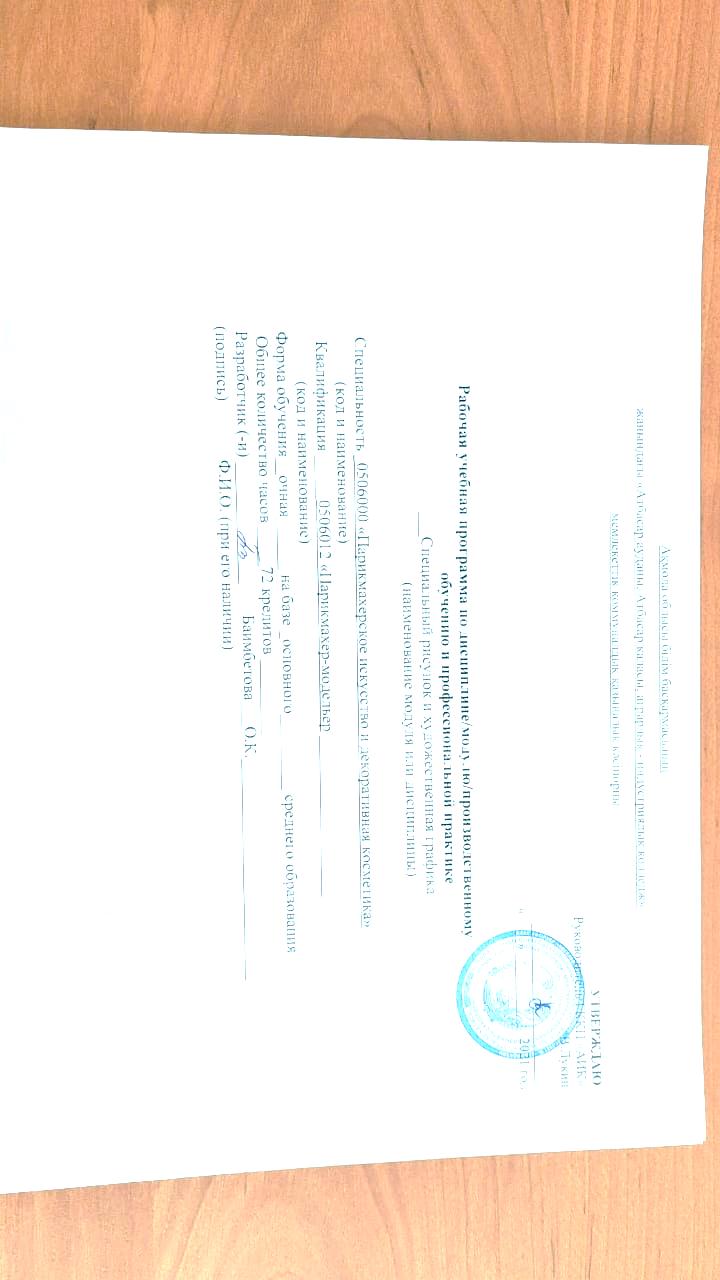 Ақмола облысы білім басқармасыныңжанындағы «Атбасар ауданы, Атбасар қаласы, аграрлық - индустриялық колледж» мемлекеттік коммуналдық қазыналық кәсіпорныУТВЕРЖДАЮ
Руководитель ГККП «АИК»
  В.Лукин  						
«____» ____________2021 годРабочая учебная программа по дисциплине/модулю/производственному
                              обучению и профессиональной практике
                  ___Специальный рисунок и художественная графика
                              (наименование модуля или дисциплины)
                          Специальность _0506000 «Парикмахерское искусство и декоративная косметика»                 
                                    (код и наименование)
                           Квалификация _____0506012 «Парикмахер-модельер ___________________
                                    (код и наименование)
                         Форма обучения__очная______ на базе _основного_________ среднего образования
                          Общее количество часов_____72 кредитов _________
                         Разработчик (-и) ______________       Баимбетова___О.К.__________________________
                        (подпись)             Ф.И.О. (при его наличии)Пояснительная записка	  Распределение часов по семестрам Содержание рабочей учебной программы	1. Основная литература: Корнеев В.Д. Моделирование и художественное оформление прически.     Легпроиздат, 1989.Константинов А.В. Основы парикмахерского дела.   Высшая школа, 1977.Константинов А.В. Технология парикмахерских работ. Легкая индустрия, 1978.Константинов А.В. Парикмахерское дело.  Высшая школа, 1987.            5. Плотникова И. Ю, Черниченко Т. А. Технология парикмахерских работ            6. Кулешкова  О. Н. Технология и оборудование парикмахерских работ            7. Панина Н. И. Парикмахер – универсал.            8 .Корнеев В.Д. Окраска волос и прическа.            9. Периодические журналы «Долорес», «Хайерс».2. Дополнительная учебная литература:Сорокина Л.Н. Производственное обучение парикмахеров широкого профиля.      М., Высшая школа, 1986.Милованова В.И. Преподавание курса «Парикмахерское дело» М., Высшая     школа, 1987.» Цель изучения дисциплины –изучение основ изобразительной грамоты и развитие навыков, умений ,необходимых в работе над подготовкой к эскизов  по  специальности в соответствии с перспективными художественно эстетическими требованиями  и направлениями моды.» Цель изучения дисциплины –изучение основ изобразительной грамоты и развитие навыков, умений ,необходимых в работе над подготовкой к эскизов  по  специальности в соответствии с перспективными художественно эстетическими требованиями  и направлениями моды.Формируемая компетенция Настоящая программа предусматривает проведение лабороторных работ и практических занятий, которые способствуют более успешному усвоению теоритического материала , преобретению умений и навыков по специальному рисунку и композиции.Формируемая компетенция Настоящая программа предусматривает проведение лабороторных работ и практических занятий, которые способствуют более успешному усвоению теоритического материала , преобретению умений и навыков по специальному рисунку и композиции.Постреквизиты Изучаемый курс базируется на знании следующих дисциплин:Специальный рисунок и художественная графика:Основы пластической анатомииЗнания,получения на курсе,используется при изучении следующих дисциплин:История изобразительного искусства:История прическаДекоративная косметика и гримМоделирование и художественное оформление причесокПостреквизиты Изучаемый курс базируется на знании следующих дисциплин:Специальный рисунок и художественная графика:Основы пластической анатомииЗнания,получения на курсе,используется при изучении следующих дисциплин:История изобразительного искусства:История прическаДекоративная косметика и гримМоделирование и художественное оформление причесокПререквизиты С учетом особенностей и сложности содержания учебного материала рекомендованы   следующие  методы обучения: беседы, дискуссии, решение ситуационных задач, анализ производственных ситуаций, ролевые и деловые игры, мозговый штурм, презентации материалов, работа микрогруппах и другие.Электротехника;Пререквизиты С учетом особенностей и сложности содержания учебного материала рекомендованы   следующие  методы обучения: беседы, дискуссии, решение ситуационных задач, анализ производственных ситуаций, ролевые и деловые игры, мозговый штурм, презентации материалов, работа микрогруппах и другие.Электротехника;Необходимые средства обучения, оборудованиеНеобходимые средства обучения, оборудование1. Сборники тестовых заданий   2. Методические указания 1. Сборники тестовых заданий   2. Методические указания Контактная информация преподавателя (ей):Контактная информация преподавателя (ей):О.Баимбетовател.:+77057568021О.Баимбетова е-mail: alena.sadvakasova@mail.ruДисциплина/ код и наименование модуляВсего часов в модулеВ том числеВ том числеВ том числеВ том числеВ том числеВ том числеВ том числеВ том числеДисциплина/ код и наименование модуляВсего часов в модуле1 курс1 курс2 курс2 курс3 курс3 курс4 курс4 курсДисциплина/ код и наименование модуляВсего часов в модуле1 семестр2 семестр3 семестр4 семестр5 семестр6 семестр7 семестр8 семестр12345678910___Специальный рисунок и художественная графика72341820Всего:72341820Итого на обучение по дисциплине/модулюСкачать№Разделы/результаты обученияТемы / критерии оценкиВсего часовИз нихИз нихИз нихТип занятияОценочные задания№Разделы/результаты обученияТемы / критерии оценкиВсего часовТеоретическиелабораторно-практическиеиндивидуальные1Раздел  1 Основы спецрисунка и художественной графикиВведениеЗадачи предмета и связь его с другими учебными дисциплинами.Рисунок как основа всех видов изобразительного искусства.Организация рабочего места,материалы и принадлежности для работы рисунком и живописью.Тема 1.1 Рисованте натюрморта из геометрических тел. ВРезультате первогоучебного задания учащие должны преобрести основные понятия о перспективе, строение формы пропорциях ,светотени, тональные отношения. Учащиеся должны понять  последователность ведения работы и научится ее завершать. Они должны знать о необходимости постоянного сравнивания одного предмета с другим во время работы.О необходимости видеть натюрморт в целом. Учащиеся пробуют работать штрихом и тушевекой.Материалы графитный карандаш. Решение тональное.Домашнее задание наброски простых по форме предметов, конструктивное решение геометрических фигур с разных точек зрения.Тема 1.2 Рисование парика мягким материалом.В этом задании изучают приемы и последовательность работы над изображением волос. Мягкие материалы дадут возможность сделат быстроИ эффектно эту работу.Материал ---соус, сангина, уголь, ретушь, пастель. Решение тональное.Домашнее задание изобразить прическу мягким материалом на тонированной бумаге.Тема 1.3 натюрморт предметов из быта с париком акварелью.Изучить метод работы с акварельными красками одним цветом, учатся последовательности работы, изучают способы наложения мазков для выявления объема и формы.Пробуют передать материальность волос красками.Материал акварель- черного, коричнего цвета.Решение тональное.Дом. задание натюрморт из 3-4 предметов с драпировкой акварельюТема1.4 Графическое решение натюрморта с париком.В  это работе обучающие узнают об основных средствах линии. Штрихе, пятне, точке , и их использование в творческих работах.они получают знания о последовательности ведения графической работы. Для этого делают пробные эскизы на маленьких форматах для нахождения комозиции, соответствующий замыслу каждого обучающегося.Это творческая работа. На этом этапе проводятся изменения во взаимном расположении предметов поиск ритма и масс в складках драпировок. Затем работа ведется на большом листе где с помощью линейно-пятнового решения проводится поиск художественного выражения.материал тушь,гуашь черная, белила, перо,  кисть, фломастер.решение графическое. Дом. Задание выполнение натюрморта с цветами или листьями на тонированной бумаге любым графическим способом.Тема1.5 Основы цветаведения.Физические основы цвета,основные свойства цветов –хроматические и ахроматические. Харктеристика цвета, цветовой тон,насыщенность. Светлота,контрасты. Локальный цвет. Взаимодействие цветов,световоздушная среда, рефлексы, теплый холодный цвета, плотность и прозрачност цвета.Основытехники живописи акварелью и гуашью.Упражнения по смешиванию и получению разных цветов.Тема 1.6 Живописный этюд натюрморта 3-4 предмета с париком на фоне драпировки.Понятие живописный этюд. Последовательность выполнения живописного этюда от компоновки на листе до оббщения работы. Рассказат о закономерностях изменения локального цвета в объемной форме в зависимости от окружающей  предметов, от фактары самого предмета от силы света на данном натюрморте.Определить цветовое единство, гармонию цветов натуры. Показать живописные способы изображения волос.Материал акварель. Кисти. Решение живописное.Дом задание этюд натюрморта из предметов быта на фоне драпировки близких по цвету  акварелью.Тема 1.7 Декоративное решение натюрморта(цветная графика)Понятие о цветовой графике. Роль цветовых отношений .декоративное значение цвета его роль в передаче выразительности натюрморта.графические приемы работы над натюрмортом: орнаментальность, условность цвета,стилизация предметов. Последовательность выполнения работы.Материал гуашь. Решение декоративно—графическое.Дом.задание натюрморт из 4-5 предметов быта выполненой в технике цветной графики.2626комбинированныйТесты,каточки задания, реферат, презентация.2Раздел2 Изображение головы человека.. Тема2.1 Пропорционалная схема головы человека.Ознакомления учащихся с кононами древних: лицевая часть делится на 3 равные части—от линии покрова волос до надбровных дуг, от надбровных дуг до корня носа , от корня носа до основания подборотка.Отрезок надбровных дуг до основания носа делится на 3 равные части—между 1 и 2 частьюпроходит линия разрез глаз. Отрезок между основанием носа и основанием подборотка делится на 3 части- между 1 и 2 линеей проходит средняя линия рта.Расстояние между глазами ровно ширине глаза. Высота уха равна длине носаю Эту схему необходимо привести при изучении черепа.Условное деление головы на чати определяется строением черепаТема2.2 Рисунок строения черепа.Черепа—костная основа формы головы человека.Повторить название и расположение костей мозговой и лицевой частей черепа,влияние строения тех или иных костей на форму головы человека.Обратить внимание на возростные изменения костей черепа.3 рисунка черепа в фас, в профиль, и в трехчетвертном повороте.В работе соблюдать последоватеьност рисунка: композиционный поиск, линейно конструктивное решение , передача объема формы тоном, обобщение..Материал графитный карандаш уголь соус сангина.Решение тоналное.Дом.задание повторение костей черепа и мышечного покрова головы человека по книгам.Тема2.3 Рисунок частей лица.Целю задания является ознакомление обучающихся со строением одельных частей головы человека. Пособие гипсовые слепки деталей головы. Глаз нос с губами ухо.При рисовании частей лица.Надо знать основные закономерности их строения.Гипсовая голова имеет четкие тональные градации,поэтому позволяет понять форму и передать е в рисунке с помощью тона.Материал графитный карандаш уголь соус сангина.Решение тоналное.Дом.задание зарисовка частей лица с натуры 13 шт с разных точек зрения.Тема2.4  Рисунок гипсовой античной головы человека.В гипсовых слепках наилучшим образом сочетаются необходимые качества учебного пособия –бесцветность и неподвижность гипса с живым, реалистичным изображением характерной формы. В этой постановке задачи усложняются нахождением характерных пропорций данной головы. Работа над рисунком головы .Работа над рисунком головы ведётся по принципу «от общего к частному и от частного к общему» и проходит уже известные этапы:компоновку,построение конструкции головы,выявление формы светотенью,обобщение.
	Материал -графитный карандаш. Решение- тональное.Домашнее задание:нарисовать копию с репродукцией рисунка античной головы мастера.Тема 2.5 Рисунок головы натурщикаЭто задание требует от обучающихся передачи характера формы головы,особенности её строения.Методическая последовательность работы при изображение живой головы остаётся такой же,как при рисовнии гипсовой  головы.Рисунок живой головы  требует более глубоких знаний и профессиональной подготовки.Меняются методика использования полученных знаний и навыков,приёмы работы.Материал-графитный карандаш.Решение-тональньое.Домашнее задание:рисунок портрета молодого человека карандашом.Тема 2.6 Рисунок портрета натурщика мягким материалом (уголь)Это задание закрепляет полученные знания и умения на предыдущем  уроке. Мягкий материал позволяет работать быстро, а растушёвка даёт возможность получить новую выразительность рисунка.Материал-уголь,соус,пастель,сангина.Решение- тональное.Домашнее задание:выполнить портрет мягким материалом на тонированной бумаге.Тема 2.7 Портретные зарисовки карандашомЦель занятия- развитие умения быстро определять характер и общую форму головы.В учебном процессе наброски и зарисовки необходимы как вспомогательный материал,как упражнения,позволяющие пополнить знания и развить навыки,полученные в процессе обучения.Материал-мягкий карандаш,уголь,соус,сангина.Решение-тональное.Домашнее задание:10 зарисовок портретов в разных ракурсах,выполненных разными материалами.Тема 2.8 Этюд головы натурщика  в техике «гризайль»Это задание является как бы переходным от рисунка к живописи,неся в себе элементы и того и другого.Лепка формы кистью при помощи краски значительно отличается от передачи этой же формы карандашом.Форма лепится мазком.Материал-акварель.Решение-тональное.Домашнее задание:выполнить этюд головы натурщика одним тоном красками.Тема 2.9 Живописный этюд головы натурщика (акварель)В живописном решении головы человека учащиеся сталкиваются с более сложными задачами.Кроме тонального решения в изображении формы головы,ведётся поиск цветовых отношений и лепится объём головы с помощю цвета.Цвет человеческого тела имеет бесконечное клоичество оттенков.Нет двух людей абсолютно одинаковых по цвету лица.Эти отличия надо уметь видеть и передавать.Работу над этим этюдом следует вести от крупных цветовых отношений к более мелким,всё время сравнивая цвет,тональность,пропорции,заботясь о цельности изображения.Очень важна взаимосвязь цветовая и тональная,фона с моделью.Материал-акварель.Решение-живописное.Домашнее задание:выполнить живописный этюд головы человека с ярко выраженными характеристиками.Тема 2.10 Портретные зарисовки акварелью одного цветаНаучить видеть «цельно»-одна из задач набросков и зарисовок.Обобщения трактовка формы цветовым пятном хорошо развивает наблюдательность и остроту глаза.Материал-акварель.Решение-живописное и тональное.Домашнее задание:5 портретных зарисовок с натуры одним цветом и 5 живописных  портретных зарисовок.Тема 2.12 Графическое решение портрета натурщика (чёрная тушь)Графика натуры сложна в работе и требует определённых навыков.Эта работа требует тчательного продумывания каждой проведённой линии или пятна при построении форм.Поиск подходящего средства и материала и есть творческий подход к работе.Материал-тушь,чёрная гуашь,белила,кисть,перо,фломастер.Решение-графическое.Домашнее задание:портрет тушью на тонированной бумаге.Тема 2.13Портретные зарисовки ручкой,фдомастером (линия,линия и пятно)Наброски и зарисовки воспитывают у обучающихся такие качества,как наблюдательность ,умение видеть сущность и игнорировать несущественное.Учащиеся сами выбирают,какими средствами и материалами лучше передать данную причёску.Работа творческая. Решение принимается учащимися-живописное или декоративное.Подготовительный рисунок выполняется с натуры.Материал-любойДомашнее задание:рисунок причёски сзади и сбоку разными материалами.Тема 2.16 Портретные зарисовки (гуашь)Совершенствованию навыков рисования спосбствует работа над набросками с натуры в цвете.Эти упражнения помогают закрепить знания,полученные в аудиторных длительных работах; научиться  выбирать материал для создания более выразительного образа.Материал-пастель,гуашь,цветные карандаши..Решение-графическое.Домашнее задание:продолжить задание,аналогичное классной работе.Тема 2.17 Копирование с журналов причёсок и стрижек со сложной окраской волосКопирование это тоже своеобразное накопление знаний и умений в передаче сложных форм причёсок,окрасок и фактур волос.Эти упражнения помогают научится убедительно передавать материальность и красоту волос  разными выразительными средствами.Материал-любой.Домашнее задание:аналогичное аудиторному.Тема 2.18 Рисунок схем стрижек,причёсок,укладокПосле многочисленных набросков,зарисовок головы с натуры,а также копирования сложных  причёсок можно перейти к заданию по схематичному изображению последовательности работы над  причёской,окраской или стрижкой.Эта работа включает в себя знания как пластической анатомии головы,так и навыки изображения головы с рвзных сторон и в рвзных ракурсах.Материал-карандашь,ручка,фломастер.Решение-линейное.2626комбинированныйТесты,каточки задания, реферат, презентация.Раздел 3 Творчиские разработки образаТема 3.1 Введение в искусство «боди-арт»На занятии учащимся даётся историческая справка возникновения этого вида изобразительного искусства,рвссказывая о материалах,используемых при росписи тела в разные времена и у разных народов.А также справка о современных средствах боди-арта.просматриваются фильмы,фотографии,репродукции.Тема 3.2 Пропорции фигуры человекаПо плакату рассказать пропорциональную схему фигуры.На доске показать последовательность рисования схемы мужской и женской фигур,приэтом заостряя внимание на отличительных особенностях.Одновременно учащиеся зарисовывают схемы на форматах А4.Материал-карандаш.Решение-линейное.Домашнее задание:нарисовать схемы фигуры сзади и сбоку,пользуясь учебниками.Тема 3.3 Наброски фигуры человека в разных ракурсахВ целях углублённого изучения пластики человеческой фигуры делаются наброски с натуры,а также копии с работ мастеров.Говоря о выполнении данного задания,следует отметить,что цельность восприятии имеет решающее значение.Материал-мягкий карандаш.Решение-линейное.Домашнее задание: копирование фигуры человека с журналов или книг.Тема 3.4 Разработка эскиза росписи тела человека(боди-арт)Перед тем,как приступить к выполнению основного эскиза к боди-арту,учащиеся ведут поиск образа и композиции,а также цветного решения на маленьких форматах.На большом формате выполняется один самый удачный из вариантов с пророботкой деталей.Эскиз выполняется в цвете.Материал-любой.Решение- графическое в цвете или живописное.Тема 3.5 Роспись по телу (боди-арт)Рисунок переносится на натуру с эскиза,с учётом индивидуальных особенностей строения тела.Роспись производится с помощью театрального гримма,косметики,акварели по телу.Цель:создать интересный образ,научиться работать на натуре.на объёмной форме.Научиться достигать цельности образа.Домашнее задание:выполнить боди-арт и сфотографировать его.Тема 3.6 Творческие разработки моделей причёсокКаждой творческой работе сопутствует кропотливая работа над поиском идеи, композиции, формы, цветного решения. Этот поиск выражается в эскизах. Чем больше студент фантазирует, тем легче ему будет в последующей творческой работе. Эскизы выполняются в цвете любым материалом  и в любой технике2626комбинированныйТесты,каточки задания, реферат, презентация.Курсовой проект/работа (если запланировано)Курсовой проект/работа (если запланировано)---Итого часовИтого часов7272Скачать